Image discourse as one of types of ideological discursive practice //Научный сборник Ханойского педагогического университета Journal of Science. Vol. 61/2016 – Hanoi National University of Education – г. Ханой, Вьетнам.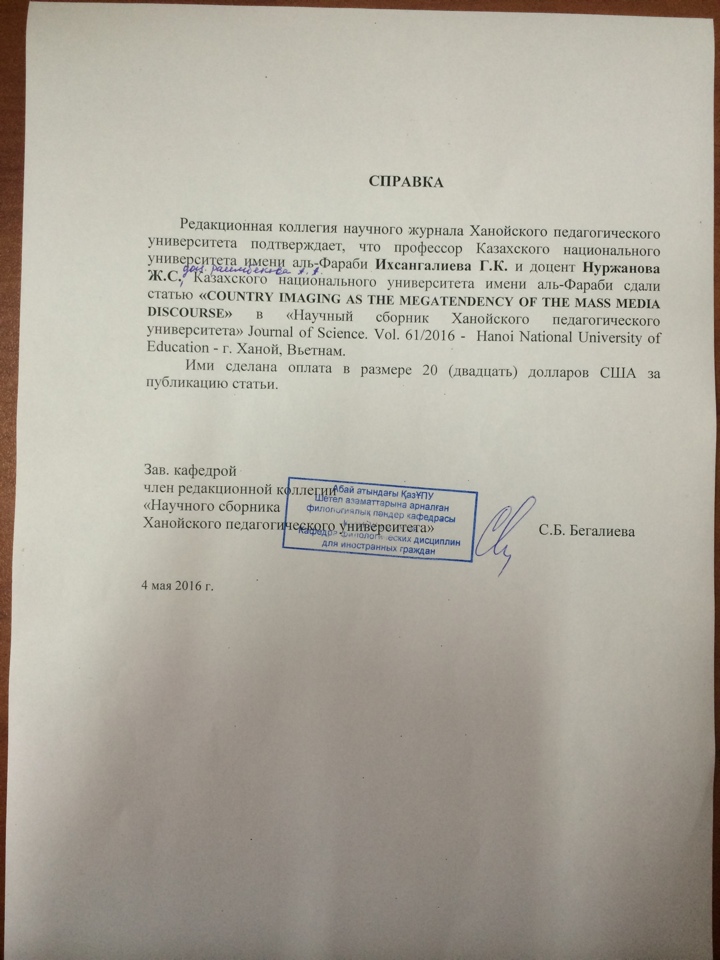 